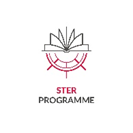 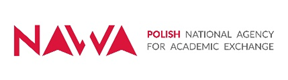 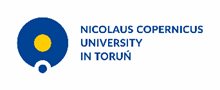 Appendix no.MEMORANDUM OF UNDERSTANDINGbetween Nicolaus Copernicus University in Toruń, Polandand[NAME OF INTERNATIONAL INSTITUTION, CITY AND COUNTRY]The Nicolaus Copernicus University and [name of international institution], (hereinafter referred to as the ‘Parties’), hereby confirm their wish to enter into this Memorandum of Understanding (MoU) on education and research collaborations within the framework of the project "Internationalization of PhD Schools at NCU: a platform for joint and double degree" [PhD @ NCU]. The Parties agree to establish joint activities to address issues in broad areas of mutual interest, designed to foster and promote collaboration in the field of education and international academic research. The collaboration will be conducted on a basis of equality, respect, and mutual benefits.Article 1This Memorandum of Understanding identifies specific areas of collaboration and expresses the Parties’ intent to enter into, but not be limited to, the following research and academic activities:undertake and conduct joint research activities (in the field/in a given subject), in particular ones that will lead to obtaining a joint or double PhD degree;jointly supervise the research of a doctoral candidate; exchange expertise, know-how, materials, publications and other information between academic and research staff;facilitate joint courses, long-term mobility and research stays of PhD students, such as internships, study abroad, exchange and fellowships;exchange of faculty, teachers and academic staff;organise and participate in conferences, symposia and joint scientific programmes and activities;explore topics for joint application for international funding for collaborative projects from relevant funding agencies;collaborate in other areas that foster research and educational cooperation.Article 1 In order to implement the aforementioned objectives of this Memorandum, the Parties shall compile specific subject matter in accordance with applicable provisions and financial capabilities, rules of cooperation, schedule of staff and student exchange. Detailed terms and conditions of cooperation, applicable law, dispute resolution and scope of responsibilities and obligations shall be described in separate agreement drawn up jointly and signed by authorized signatories of each Party to this Memorandum. Such agreement shall specify the names of individuals/units of each Party responsible for the implementation of the activities and set forth all terms and conditions associated with them. Article 2Financial arrangements including financing methods related to the execution of activities shall be agreed upon by the Parties and regulated under a separate agreement.Article 3Each Party shall designate coordinators for implementing activities under this Memorandum of Understanding:for the Nicolaus Copernicus University, the contact person will be [name, address, phone, email].for [international institution], the contact person will be [name, address, phone, email].Article 4This Memorandum of Understanding shall be effective upon approval and signature by both Parties and will remain in force for a period of ……. years. Either Party, at its discretion, may terminate this Memorandum during its term by giving written notice of at least ……. months in advance of the intended termination date. Otherwise, the Memorandum of Understanding shall automatically be extended for a further …… years. Article 5In case of early termination, the Parties will take the appropriate measures to avoid damages to themselves or to third parties. The Parties will continue with the actions in progress at the time of early termination until these actions are concluded. Article 6It is mutually agreed and understood by and between the Parties that:1. This Memorandum of Understanding in no way prevents or restricts the Parties from involvement in similar activities with other public and private agencies, organisations, and individuals.2. No modification of this Memorandum of Understanding shall be binding upon the Parties hereto, unless the Memorandum of Understanding is amended in writing, with said amendment being approved by both Parties.Article 7This Memorandum of Understandings shall be executed in English in two duplicate originals. Each Party shall hold one original copy of the Memorandum, each of which shall have the same legal effect.						Article 8 In witness whereof, the representatives of the Parties have executed this Memorandum of Understanding in two counterparts. 